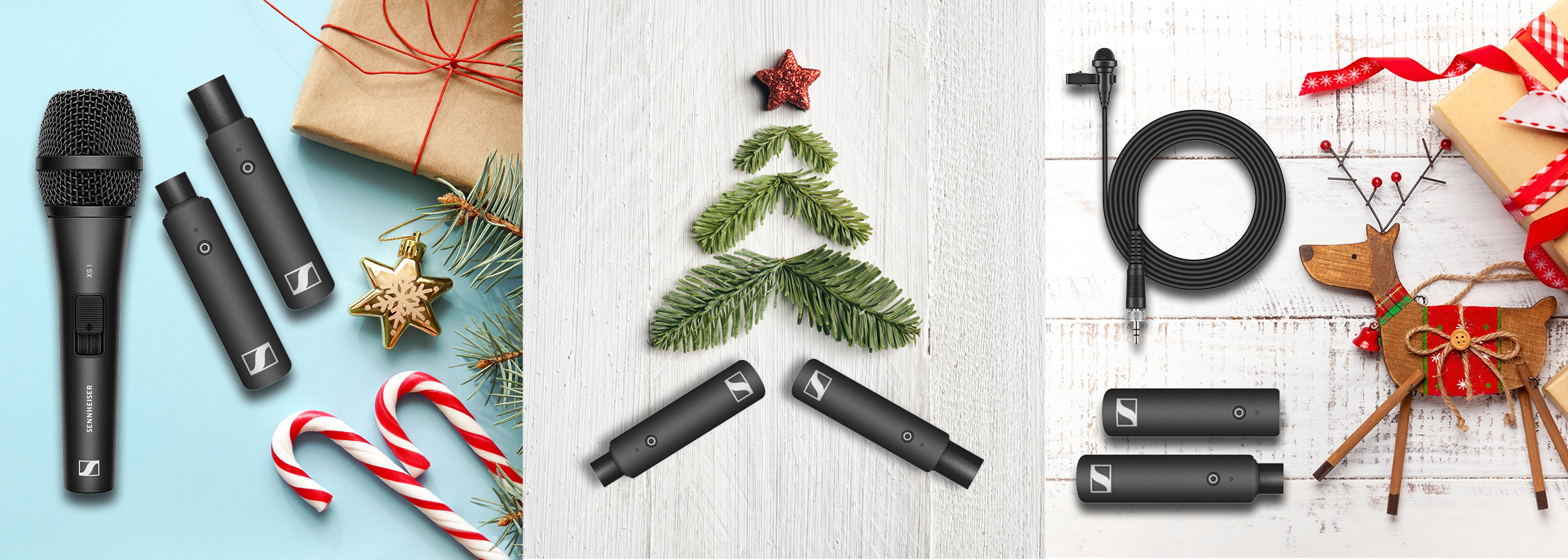 Musical Gifts from Sennheiser Sydney, 18 November 2019 – There is no other time in the year that is so deeply linked with music than the holiday season – just think of carols and all the classic festive pop and rock songs. If your musical passion goes beyond just listening to Christmas classics and you also love to make music, you will want to check out the stage and recording gear from Sennheiser. The audio specialists’s headphones and microphones are the ideal gifts to make a musician’s heart beat faster this Christmas!The high-resolution images accompanying this press release plus product images can be accessed here: https://sennheiser-brandzone.com/c/181/XWAThDBw. About SennheiserShaping the future of audio and creating unique sound experiences for customers – this aim unites Sennheiser employees and partners worldwide. Founded in 1945, Sennheiser is one of the world’s leading manufacturers of headphones, loudspeakers, microphones and wireless transmission systems. Since 2013, Sennheiser has been managed by Daniel Sennheiser and Dr. Andreas Sennheiser, the third generation of the family to run the company. In 2018, the Sennheiser Group generated turnover totaling €710.7 million. www.sennheiser.comGlobal PR Contact		Local PR ContactStephanie Schmidt		Heather Reidstephanie.schmidt@sennheiser.com		heather.reid@sennheiser.com+49 (5130) 600 – 1275 		+61 448 119 609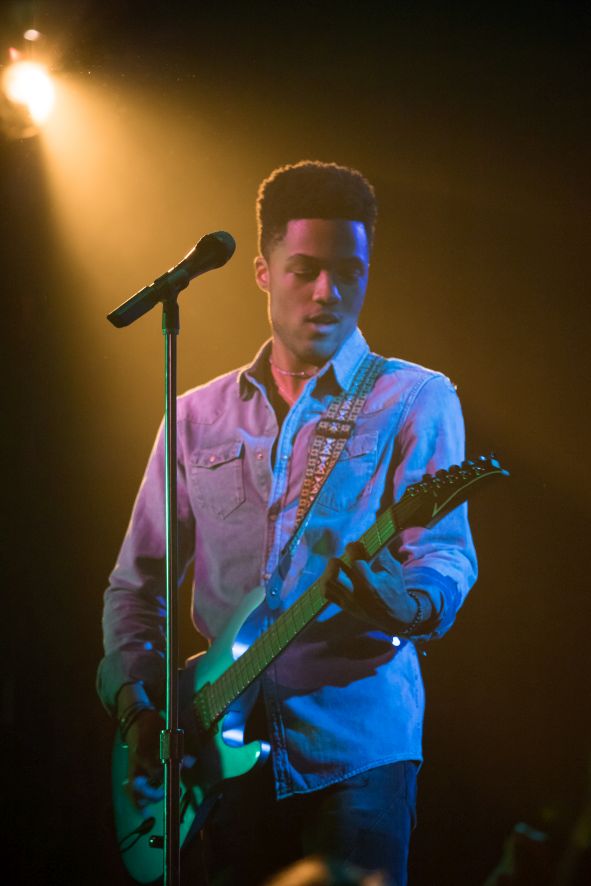 For first-time wireless usersXS Wireless Digital+ Easy-to-use wireless system, immediately ready for use thanks to one-touch operation+ Works on 2.4 GHz – can be used license-free worldwide+ Vocal Set that’s ideal for carols and Instrument Base Set for the accompanying guitar+ Choose the Pedalboard Set to integrate your wireless receiver into the pedalboardMRSPs:XSW-D Vocal Set: AU $599XSW-D Instrument Base Set: AU $499XSW-D Pedalboard Set: AU $699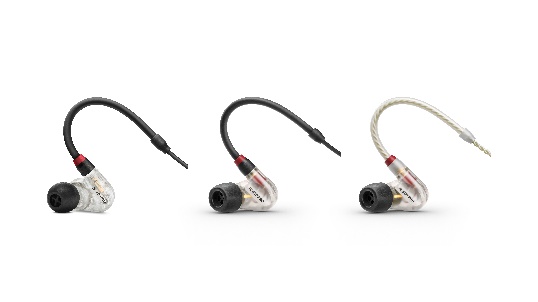 In-ears for the best sounding Christmas everIE 40 PRO+ Powerful and accurate monitoring sound thanks to dynamic wideband transducers + Homogeneous, low-distortion reproduction reduces acoustic stress + Optimum fit and comfort+ Flat ear mould form+ Ear adapters made from silicone and memory foam to ensure good isolation on stage+ The IE 400 PRO and IE 500 PRO professional upgrades offer even more precise monitoring and a slim form factor MRSPs: IE 40 PRO: AU $179.95IE 400 PRO: AU $649IE 500 PRO: AU $1149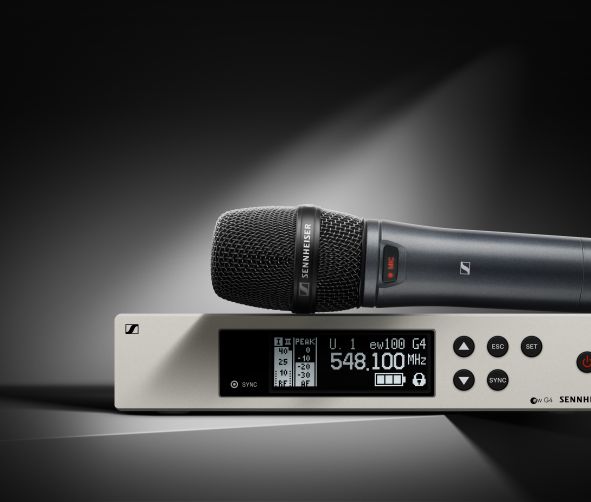 Professional live audio EW 100 G4 (935, 945, CI1)+ Rugged UHF wireless systems for singers (ew 100 G4-935-S, cardioid, and ew 100 G4-945-S, super-cardioid) as well as guitarists and bassists (ew 100 G4-Ci1)+ Reliable transmission in multi-channel set-ups+ Range of up to 100m + Fast frequency allocation via new linking functionMRSPs:EW 100 G4-935-S: AU $1049EW 100 G4-945-S: AU $1099EW 100 G4-Ci1: AU $849 Professional live audio EW 100 G4 (935, 945, CI1)+ Rugged UHF wireless systems for singers (ew 100 G4-935-S, cardioid, and ew 100 G4-945-S, super-cardioid) as well as guitarists and bassists (ew 100 G4-Ci1)+ Reliable transmission in multi-channel set-ups+ Range of up to 100m + Fast frequency allocation via new linking functionMRSPs:EW 100 G4-935-S: AU $1049EW 100 G4-945-S: AU $1099EW 100 G4-Ci1: AU $849 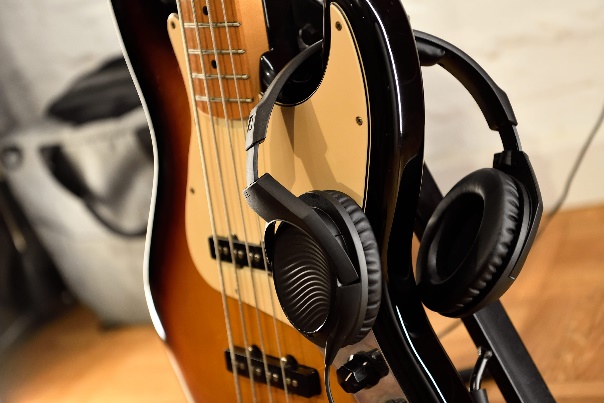 Professional sound for the home (studio) HD 200 PRO AND HD 300 PRO+ Closed, circumaural headphones provide good attenuation of ambient sound+ Soft ear pads ad headband padding ensures comfort even during long sessions+ HD 200 PRO with powerful bass+ HD 300 PRO with linear sound reproduction and great detail MSRPs:HD 200 PRO: AU $149HD 300 PRO: AU $369